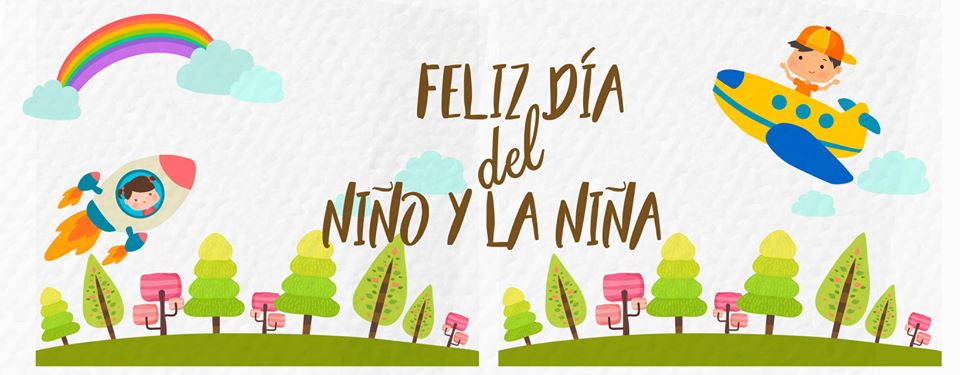 EVALUACIÓN FORMATIVA3ºD y 3ºEEstimados y estimadas estudiantes: Espero que todos estén muy bien en sus casas. La evaluación formativa correspondiente al mes de agosto, para  3º Medio D y E consiste en haber respondido el Formulario de Google del plan lector Nº4 “El loco y la triste” de Juan Radrigán.Recuerden que por este mes nos enfocamos en la lectura domiciliaria, por tanto, es válido asumir dicha nota como la formativa ara agosto, si usted ya respondió considérelo realizado. Recuerde que el cuestionario tenía fecha límite para responder, una vez vencido el plazo ya no estará disponible.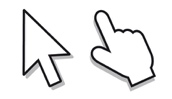 https://forms.gle/A2APrnPdYFgPg1N68 AUTOEVALUACIÓNLa autoevaluación para este mes se relaciona directamente con la lectura domiciliaria. Responda a conciencia marcando el espacio que corresponda según su criterio. Debe enviarlo vía mail durante la semana del 17 a 23 de agosto.Pauta de autoevaluaciónRECORDATORIO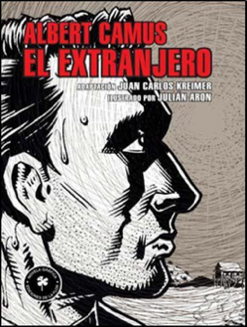 Prepare su lectura mensual con anticipación.Próximo libro: “El extranjero” de Albert Camus (se evaluará la primera semana de septiembre).Puede solicitar por correo el libro en PDF. Resuelva sus dudas escribiendo un mail a: eparra@sanfernandocollege.clNo olvide incorporar su nombre, curso y nº de guía correspondiente.Atte. Profe Eric Parra M.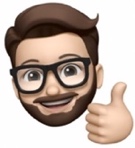 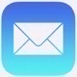 Trabaje con ánimo y optimismo#QuédateEnCasa